Полная банка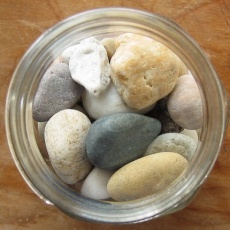 Профессор философии принес как-то на одну из своих лекций большую пятилитровую банку. Он показал ее студентам, после чего поставил на стол и начал заполнять камнями. Каждый камень был достаточно большим, но таким, что мог пройти через горлышко банки.Когда все камни оказались внутри, и свободного места больше не осталось, профессор спросил студентов: «Полна ли банка?»Студенты ответили: «Да, конечно, она полна!»Тогда профессор достал жестяную баночку с горошком и, открыв ее, начал аккуратно пересыпать его в большую банку с камнями. Время от времени он ее встряхивал, чтобы горошек заполнил все свободное пространство между камнями.Закончив, профессор снова спросил своих студентов: «Полна ли теперь банка?»И студенты еще раз ему ответили: «Да, банка полна».Теперь профессор вытащил коробку с песком и принялся засыпать его в свою банку. Маленькие песчинки без труда проходили между большими камнями и мелким горошком и постепенно заполняли все свободное место, которое между ними оставалось. Наконец, песок закрыл собой все щели и пустоты до самого верха.И профессор еще раз спросил аудиторию: «Полна ли на этот раз его банка?»И студенты сказали: «Да, сейчас она совершенно точно полна!»И тут профессор достал из-под своего стола кружку с водой и стал переливать ее в банку. Вода просачивалась сквозь песок и утекла в него вся, до последней капли. В руках преподавателя осталась лишь пустая кружка.Студенты смеялись.На это их профессор сказал:- Я хочу, чтобы вы все сейчас поняли: банка - это не просто сосуд, это ваша жизнь. А ее содержимое - это то, чем вы ее заполняете.Камни, которые я сейчас сюда сложил - самые важные ценности в вашей жизни. Это все то, что делает ее полной и придает ей смысл, что поддерживает вас, даже если вы потеряете все остальное, не такое важное и ценное. Камни - это семья и ваши дети, здоровье, друзья.Горошек - это те вещи, которые имеют значение лично для вас. Ваша работа, дом, машина или дача, деньги или престиж в жизни…А песок - это все остальные мелочи, которые могут быть для вас приятными и интересными.Так поймите теперь: если заполнить банку сначала песком, то в ней совсем не будет места, куда можно было бы положить камни и горошек. Также и в жизни - если вы впустую будете тратить все свои силы на мелочи и пустяки, пусть и приятные, у вас не останется достаточно сил и энергии для других занятий. В вашей жизни не будет места для более важных вещей. Поэтому уделяйте свое внимание и время тому, что действительно делает вас счастливыми: играйте со своими детьми, будьте заботливы и нежны к своим возлюбленным, оставляйте время для встреч с друзьями, занимайтесь также тем, что поддерживает и укрепляет ваше здоровье и душу.У вас всегда останется еще время, чтобы вы могли зарабатывать деньги и убираться в доме, мыть посуду и чинить свою машину, делать то, что вам не очень хочется, но от чего зависит ваш статус и положение среди знакомых.Запомните, что главное - это камни, занимайтесь прежде всего ими, это самые важные вещи в вашей жизни. Найдите и то, что цените вы лично и отведите время для этих дел тоже. А все остальное - всего лишь песок.Студенты внимательно слушали и были задумчивы, размышляя над словами своего преподавателя.И тут одна девушка подняла руку и спросила профессора: «А почему же он ничего не говорит о воде? Какое она имеет значение?»Он улыбнулся и ответил:- Я рад, что вы догадались спросить меня об этом. Я налил в банку воду для того, чтобы показать вам, что как бы вы не были заняты и какой бы насыщенной и полной не была ваша жизнь, в ней всегда будет место для праздного проведения времени и обычного безделья.